
WNIOSEK O PRZYZNANIE NAGRODY„PRO SILESIA”Wnioskodawca 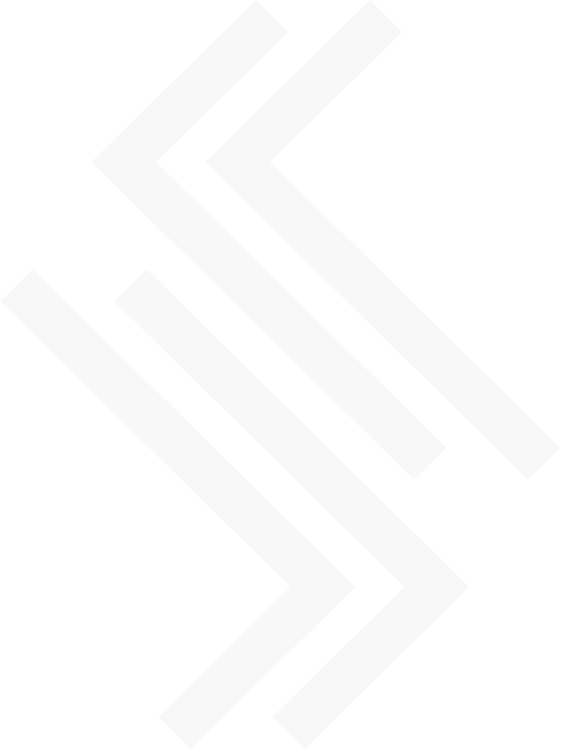 NazwaAdresTelefonE-mailOsoba do kontaktuwnosi o przyznanie nagrody za działalność w ciągu ostatnich trzech lat
dla:Dane ogólneNazwaNIPREGONAdresTelefonE-mailInformacje na temat PrzedsiębiorstwaData powstania:Obszar działalności Przedsiębiorstwa (max 500 znaków bez spacji): Bezpośredni beneficjenci działalności Przedsiębiorstwa (max 500 znaków bez spacji):Działania na rzecz zwiększenia innowacyjności i umiędzynarodowienia Przedsiębiorstwa (max 2 tys. znaków bez spacji):Uzasadnienie wniosku zawierające wskazanie na zaangażowanie Przedsiębiorstwa we współpracę z naukąLiczba podpisanych umów z uczelniami:Liczba projektów zrealizowanych z uczelniami:Liczba studentów przyjętych na staże, praktyki, etc.:Liczba wydarzeń naukowych i edukacyjnych, w których organizację zaangażowało się Przedsiębiorstwo:Opis powyższych aktywności (max 3,5 tys. znaków bez spacji):Inne (max 1 tys. znaków bez spacji) Uzasadnienie wniosku zawierające wskazanie na zaangażowanie Przedsiębiorstwa we współpracę z samorządem Liczba projektów zrealizowanych z jednostkami samorządowymi:Liczba wydarzeń, w których w organizację zaangażowało się Przedsiębiorstwo: Liczba wydarzeń, w których udział wzięło przedsiębiorstwo (szkolenia, konferencje, misje, targi, etc.):Opis powyższych aktywności (max 3,5 tys. znaków bez spacji)Inne (max 1 tys. znaków bez spacji) Wniosek zawiera następujące załączniki (max 4 dokumenty):Zapoznałem się z Regulaminem i akceptuję podane warunki Konkursu oraz wyrażam zgodę na przetwarzanie moich danych osobowych przez Organizatorów w celach organizacji, przeprowadzenia i promocji Konkursu. Administratorem danych osobowych jest Stowarzyszenie Biznes – Nauka – Samorząd „Pro Silesia”.W dowolnym momencie przysługuje Państwu prawo cofnięcia zgody na przetwarzanie danych osobowych. Cofnięcie zgody nie będzie miało wpływu na przetwarzanie, którego dokonano na podstawie zgody przed jej cofnięciem. Wyrażam zgodę/nie wyrażam zgody na przetwarzanie danych osobowych przez wskazanego poniżej administratora danych w celu uczestnictwa w Konkursie – Nagroda PRO SILESIA 2018.Zgodnie z art. 13 ust. 1 i ust. 2 ogólnego rozporządzenia o ochronie danych osobowych z dnia 27 kwietnia 2016 r. oraz zgodnie z Ustawą z dnia 10 maja 2018 r. o ochronie danych osobowych (Dz.U. z 2018 r., poz. 1000) informuję, iż:1) administratorem przekazanych danych osobowych jest: STOWARZYSZENIE BIZNES - NAUKA - SAMORZĄD "PRO SILESIA” z siedzibą w Katowicach, ul. Opolska 15; biuro@prosilesia.pl2) dane osobowe przetwarzane będą na podstawie wyrażonej zgody - zgodnie z art. 6 ust. 1 pkt a ww. rozporządzenia; 3) dane osobowe będą przetwarzane w celach: przeprowadzenia Konkursu, wyłonienia laureatów, przyznania nagród oraz promocji Konkursu, a także w celu spełnienia obowiązków dokumentacyjnych, w tym archiwizacyjnych zgodnie z obowiązującymi przepisami;4) podanie danych osobowych jest dobrowolne, lecz konieczne w celu zrealizowania Konkursu;5) dane osobowe będą przechowywane do czasu zakończenia konkursu oraz upływu okresu archiwizacyjnego zgodnie z wymogami prawa; 6) dane osobowe mogą być przekazywane do podmiotów lub organów upoważnionych na podstawie przepisów prawa, podmiotów lub organów, którym przekazanie danych jest konieczne dla wykonania określonej czynności. Administrator może także powierzać dane innym podmiotom, które wspierają działalność stowarzyszenia, np. obsługa informatyczna, księgowa, prawna, kadrowa, ubezpieczeniowa itp. Dane osobowe nie będą podlegać profilowaniu oraz nie będą przekazywane do krajów trzecich.7) osobie, której dane dotyczą, przysługuje prawo dostępu do treści swoich danych oraz prawo ich sprostowania, usunięcia, ograniczenia przetwarzania, prawo do przenoszenia danych, prawo wniesienia sprzeciwu; prawo do cofnięcia zgody w dowolnym momencie bez wpływu na zgodność z prawem przetwarzania, którego dokonano na podstawie zgody przed jej cofnięciem;8) osobie, której dane dotyczą, przysługuje prawo wniesienia skargi do organu nadzorczego, gdy uzna Pani/Pan, iż przetwarzanie danych osobowych Pani/Pana dotyczących narusza przepisy ogólnego rozporządzenia o ochronie danych osobowych z dnia 27 kwietnia 2016 r.………………………………………………………                              …………………………………………………………………………..Miejsce, data                                                                                                                                         Podpis